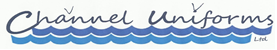 ASTOR BOYS & GIRLS UNIFORM LIST - 2024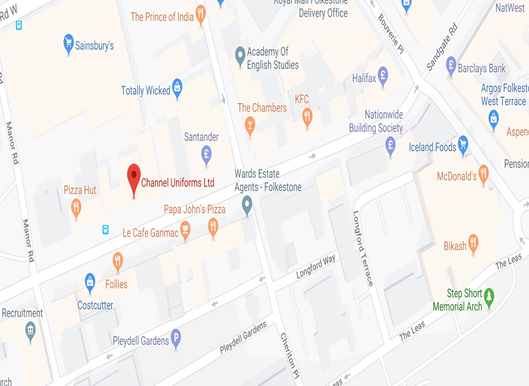 118 Sandgate RoadFolkestone Kent CT20 2BW01303 487075 E-mail channeluniforms@live.co.ukwww.channeluniforms.co.ukTelephone orders welcomeOPENING HOURSSunday Monday closed.Tuesday –Friday 9.30 - 5.00pmSaturday 10.00 – 4.00pm                         
        DESCRIPTIONSIZESPRICEBoys & GirlsBlack blazer with embroidered school logoChest:  28” or 29”              30” or 31”              32” or 33”              34” or 36”               38” or 40”£35.00£39.00£39.00£39.00£44.00Plain Black v/neck jumperChest: 30” 32”              34”            36” 38” 40”£16.00£17.00£19.00Boys plain Black trousers From   £12.50Girls plain Black pleated skirtFrom   £18.00Boys’ White shirts(TWIN PACKS)Collar size: 13”,13h,14”,                    14h, 15”, 15h£16.00£19.00Girls’ White blouses (TWIN PACKS)Chest: 30” 32” 34”              36” 38”£16.00£19.00Boys sports top Black + AmberChest:            30/32, 34/36            38/40, 42/44, 46/48£22.00£24.00 Plain Black sports shortsWaist: 22/24, 26/28, 28/30             30/32,34/36,38/40£5.00£5.50Plain White polo shirt Chest:  30”, 32”             34”, 36”, 38”,40”,42”,44”£8.99£9.99Plain Black sport socks            3-6            7-11£5.00£5.50IRON ON Name Tapes            Quantity :50                £5.50Craft apron            One size£5.50Shin pads           YTHS OR MENS£11.99Gum shield         Jnr/ Snr£3.50